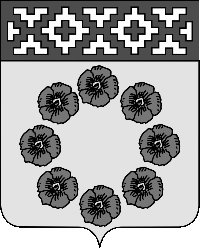 Администрация Пестяковского муниципального района Ивановской области 155650    р.п. Пестяки   ул. Ленина 4                                      E-mail: rayadm01@mail.ru ; www.pestyaki.ru «___» июля 2023 г.     № ___          Совет Пестяковского                                                                                              городского поселения                                                                                Ивановской области	Гоголеву А.В.Уважаемый Александр Валерьевич!Администрация Пестяковского муниципального района направляет Вам представление к   проекту решения Совета Пестяковского городского поселения «О внесении изменений и дополнений в решение Совета Пестяковского городского поселения от 20.12.2022 года № 202 «О бюджете Пестяковского городского поселения на 2023 год и на плановый период 2024 и 2025 годов». В соответствии с Бюджетным кодексом Российской Федерации, Бюджетным процессом Пестяковского городского поселения от 24.03.2016г. № 67 внесены следующие изменения и дополнения.   Доходы и расходы уменьшены в 2023 году на сумму 240 922,00 руб., дефицит остался без изменения и составил 5 712 344,24 руб., в 2024 и 2025 годы доходы и расходы увеличены на 3 940 241,26 руб.Доходы.Постановлением Правительства Ивановской области № 269-п от 22.06.2023  «О внесении изменения в постановление Правительства Ивановской области от 25.01.2023 г. № 21-п «О распределении субсидии бюджетам муниципальных образований Ивановской области на реализацию проектов развития территорий муниципальных образований Ивановской области, основанных на местных инициативах (инициативных проектов), в 2023 году» бюджету Пестяковского городского поселения уменьшены средства субсидии на 229 500,00 руб., соответственно уменьшены денежные средства  по  инициативным платежам, зачисляемые в бюджеты городских поселений  на сумму  8 122,00 руб.В соответствии с Законом Ивановской области от 05.07.2023 № 37-ОЗ  «О внесении изменений в Закон Ивановской области от 19.12.2022 № 76-ОЗ «Об областном бюджете на 2023 год и плановый период 2024 и 2025 годов»  бюджету Пестяковского городского поселения дополнительно доведены средства   субсидии на строительство, модернизацию, ремонт и содержание автомобильных дорог общего пользования, в том числе дорог в поселениях (за исключением автомобильных дорог федерального значения) на 2024 и 2025 годы в сумме 3 940 241,26 руб. ежегодно.Средства доходов от уплаты акцизов, согласно уточненным данным Управления Федеральной налоговой службы России по Ивановской области уменьшены в 2023 году на 3 300,00 руб. Расходы. 1. Муниципальная программа «Формирование современной городской среды на территории Пестяковского городского поселения»  на 2023  год уменьшилась на сумму   302 200,50 руб. по мероприятию «Реализация проектов развития территорий муниципальных образований Ивановской области, основанных на местных инициативах (инициативных проектов) (Благоустройство общественной территории: Площадь Ленина п. Пестяки Ивановской области)» подпрограммы «Благоустройство муниципальных территорий в рамках поддержки местных инициатив. Из них 229 500,00 руб. – средства областного бюджета, 8 122,00 руб. – средства местных инициатив; 64 578,50 руб. – средства бюджета Пестяковского городского поселения, которые перераспределены на выполнение мероприятия «Работы и услуги, связанные с проведением праздничных мероприятий» (на установку и украшение живой новогодней ели) муниципальной программы «Комплексное развитие систем коммунальной инфраструктуры в Пестяковском городском поселении».   2. Муниципальная программа «Комплексное развитие систем коммунальной инфраструктуры в Пестяковском городском поселении» на 2023 год уменьшена на 3 300,00 руб. по мероприятию «Содержание дорог общего пользования Пестяковского городского поселения в рамках средств дорожного фонда», в связи с уточненным прогнозом поступлений от акцизов, предоставленным Управлением Федеральной налоговой службы России по Ивановской области.На 2024 и 2025 годы увеличилась на сумму 3 940 241,26 руб. ежегодно на выполнение мероприятия «Проектирование строительства (реконструкции), капитального ремонта, строительство (реконструкцию), капитальный ремонт, ремонт и содержание автомобильных дорог общего пользования местного значения, в том числе на формирование муниципальных дорожных фондов».  Соответственно внесены изменения в приложения:№ 2 «Доходы бюджета Пестяковского городского поселения по кодам классификации доходов бюджетов на 2023 год и плановый период 2024 и 2025 годов»;№ 3 «Источники внутреннего финансирования дефицита бюджета Пестяковского городского поселения на 2023 год и на плановый период 2024 и 2025 годов»;№ 4 «Распределение бюджетных ассигнований по целевым статьям (муниципальным программам Пестяковского городского поселения), группам, подгруппам видов расходов классификации расходов бюджета Пестяковского городского поселения на 2023 год»;№ 5 «Распределение бюджетных ассигнований по целевым статьям (муниципальным программам Пестяковского городского поселения), группам, подгруппам видов расходов классификации расходов бюджета Пестяковского городского поселения на плановый период 2024 и 2025 годов»;№ 6 «Ведомственная структура расходов бюджет Пестяковского городского поселения на 2023 год»;№ 7 «Ведомственная структура расходов бюджет Пестяковского городского поселения на 2024 и 2025 годы»;№ 10 «Распределение бюджетных ассигнований по разделам и подразделам классификации расходов бюджета Пестяковского городского поселения на 2023 год и на плановый период 2024 и 2025 годов».Представлять проект решения Совета Пестяковского городского поселения «О внесении изменений в бюджет Пестяковского городского поселения на 2023 год и на плановый период 2024 и 2025 годов» на заседании Совета будет начальник Финансового отдела И. Е. Тюрикова.ГлаваПестяковского муниципального района                                                                      А.Н. Груздев 